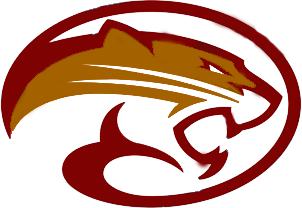 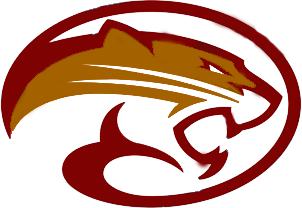 SCHOOL ADVISORY COUNCIL (SAC) AGENDACOCONUT CREEK HIGHSeptember 11, 2018Pledge of AllegianceWelcomePurpose of SACConnect with SAC through Remind Members NominationOfficers Election [Co-chairs, Secretary]Principal’s ReportAlgebra Project21st Century MagnetFor the good of the group